Страховые компании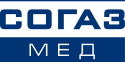 Сахалинский филиал АО «Страховая компания «СОГАЗ-Мед»
Адрес: ул. Курильская, д.38 , пом. 2, г.Южно-Сахалинск, 693000
Тел.: 8 (4242) 311-190
E-mail: sakhalinsk@sogaz-med.ru
Сайт: http://www.sogaz-med.ru